Kemian lähtötasotesti 2020Nimi: Vastaa kaikkiin kysymyksiin niille varatuille riveille (yksi rivi tekstiä per rivi). Epäselvästi kirjoitettua tai viivoitetun tilan ylittänyttä tekstiä ei huomioida arvostelussa. Aikaa on käytettävissä 30 minuuttia. Voit käyttää apunasi laskinta ja annettua kaavakokoelmaa. Kirjoita seuraavien atomien elektronikonfiguraatiot. Huomioi täyttymisjärjestys.Ar (Z=18) 	_______________________________________Ca (Z=20)	_______________________________________Br (Z=35)	_______________________________________Paljonko vettä muodostuu (g), kun 5,0 g etanolia palaa täydellisesti?Ovatko seuraavat väittämät oikein vai väärin? Merkitse rasti ruutuun.  Oikea vastaus +1p. Väärä vastaus -2p. Tyhjä vastaus -1p.Yksi millilitra verta sisältää noin 5,9∙109 punasolua, joista jokainen sisältää 2,8∙108 hemoglobiinimolekyyliä. Nuoren Tytin veren kokonaistilavuus on 5,0 litraa.  Jokaisessa hemoglobiinimolekyylissä on neljä rauta-atomia. Laske,hemoglobiinin massa Tytissä grammoinakuinka monta grammaa rautaa tämä hemoglobiinimäärä sisältää?Nimeä ja rengasta kodeiinin funktionaaliset ryhmät.  Kodeiinia käytetään esimerkiksi yskänlääkkeissä poistamaan yskänärsytystä.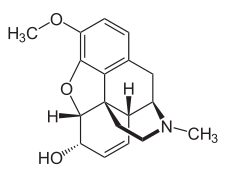 Erään lääkeaineen Kb= 1,4 ∙ 10-4 mol/l. Laske 0,035 M lääkeaineliuoksen pH.  Tasapainota seuraavat reaktioyhtälöt:a) CrI3 + Cl2   CrO42- + IO4- + Cl- 	(pH>7)__________________________________________________________________________b) KIO3 + KI + H2SO4  K2SO4 + I2__________________________________________________________________________c) KMnO4 + HCl  KCl + MnCl2 + Cl2__________________________________________________________________________VäittämäOikeinVäärinRakenneyksiköiden määrä yhdessä moolissa ainetta on 6,022∙1024kpl  Kun aine hapettuu se luovuttaa elektronin/elektronejaDaniellin pari (Cu+│CuSO4 ││ZnSO4│-Zn) on esimerkki yksinkertaisesta sähkökemiallisesta parista. Epäjalo sinkki pelkistyy ja siksi sinkkielektronista tulee negatiivinen kohtio. Heikot hapot ja emäkset protolysoituvat vain osittainEteenissä hiiliatomit ovat sp2-hybridisoituneitaRasvat ovat kemialliselta rakenteeltaan glyserolin ja rasvahappojen estereitä0,20 M suolahappoliuoksen pH on 0,9 